LDWA Lakeland Local Group 6th Annual General MeetingSaturday 23 November 20193.00pm at the Whoop Hall Hotel, A65 Kirkby LonsdalePreceded by a 9.00 am walk from the Devil’s Bridge and a lunch at 2.00pm Followed by a talk about the Appalachian Trail by Jim Bispham, one of less than 200 people to complete of the Triple Crown of America HikesA G E N D A1	Apologies for absence2	Minutes of the 2018 AGM to be agreed3 	Matters arising4	Chairman’s Report	(a general update on the year)5	Secretary’s Report	(update on future challenge walks and general group plans)6	Social Walks Co-Ordinator/Webmaster’s Report	(update on social walks, website and facebook)7	Finance Officer’s Report	(update on the accounts and feedback from the local group reps’ meeting held recently)8	Nominations and election of 2019/20 committee members9	Motions requiring a vote:10	Topics for Discussion:11	Any Other Business and closure of the AGM.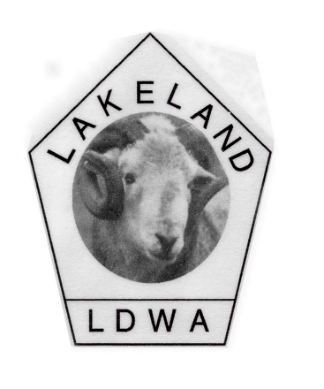 